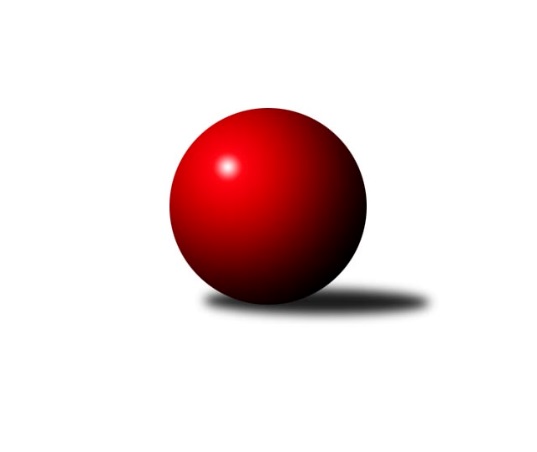 Č.8Ročník 2019/2020	9.1.2020Nejlepšího výkonu v tomto kole: 966 dosáhlo družstvo: PKTPodnikovka Slavonice 2.liga 2019/2020Výsledky 8. kolaPřehled výsledků:SDH Mutišov	- SUPi 	8:2	883:685		7.1.Kafky	- Expres	4:6	859:894		7.1.Prdelky	- Idiot star	6:4	875:841		9.1.PKT	- Godbowles	8:2	966:864		9.1.Tabulka:	1.	PKT	7	6	0	1	56 : 14 	 	 953	12	2.	Expres	7	6	0	1	48 : 22 	 	 927	12	3.	Godbowles	7	5	0	2	47 : 23 	 	 897	10	4.	Kafky	7	5	0	2	46 : 24 	 	 884	10	5.	Hlavy	7	3	0	4	38 : 32 	 	 898	6	6.	SDH Mutišov	8	3	0	5	38 : 42 	 	 888	6	7.	Idiot star	7	2	0	5	19 : 51 	 	 837	4	8.	Prdelky	7	2	0	5	18 : 52 	 	 839	4	9.	SUPi	7	0	0	7	10 : 60 	 	 677	0Podrobné výsledky kola:	 SDH Mutišov	883	8:2	685	SUPi 	  Tonda	 	 119 	 126 		245 	 2:0 	 118 	 	60 	 58		  Janča	  Luďan	 	 108 	 97 		205 	 2:0 	 131 	 	66 	 65		  Andrea	  Hanča	 	 105 	 125 		230 	 2:0 	 225 	 	106 	 119		  Petr	  Stašín	 	 101 	 102 		203 	 0:2 	 211 	 	102 	 109		  HermínaNejlepší výkon utkání: 245 -   Tonda	 Kafky	859	4:6	894	Expres	  Kazík	 	 82 	 89 		171 	 0:2 	 217 	 	94 	 123		  Věra	  Světlana	 	 122 	 127 		249 	 2:0 	 198 	 	90 	 108		  Jarda	  Drát	 	 95 	 103 		198 	 0:2 	 242 	 	117 	 125		  Dáša	  Kabík	 	 128 	 113 		241 	 2:0 	 237 	 	123 	 114		  JirkaNejlepší výkon utkání: 249 -   Světlana	 Prdelky	875	6:4	841	Idiot star	  Jitka	 	 97 	 112 		209 	 0:2 	 215 	 	118 	 97		  Harry	  Anička	 	 90 	 108 		198 	 0:2 	 203 	 	112 	 91		  Honzis	  Janča	 	 110 	 104 		214 	 2:0 	 205 	 	96 	 109		  Šmíca	  Venda	 	 125 	 129 		254 	 2:0 	 218 	 	110 	 108		  FugiNejlepší výkon utkání: 254 -   Venda	 PKT	966	8:2	864	Godbowles	  David	 	 126 	 137 		263 	 2:0 	 184 	 	96 	 88		  Wetty	  Matyáš	 	 122 	 134 		256 	 2:0 	 221 	 	102 	 119		  Vojta	  Lukáš Z.	 	 87 	 113 		200 	 0:2 	 252 	 	142 	 110		  Koule	  Libor	 	 119 	 128 		247 	 2:0 	 207 	 	111 	 96		  MončaNejlepší výkon utkání: 263 -   DavidPořadí jednotlivců:	jméno hráče	družstvo	celkem	plné	dorážka	chyby	poměr kuž.	Maximum	1.	  Roman 	SDH Mutišov	261.50	172.5	89.0	3.0	1/1	(284)	2.	  Libor 	PKT	253.00	174.5	78.5	3.7	1/1	(272)	3.	  Jirka 	Hlavy	247.71	169.1	78.6	4.5	1/1	(283)	4.	  David 	PKT	245.00	169.5	75.5	5.7	1/1	(267)	5.	  Světlana 	Kafky	243.00	166.7	76.3	5.1	1/1	(273)	6.	  Matyáš 	PKT	241.33	160.3	81.0	4.7	1/1	(256)	7.	  Áda 	Prdelky	241.00	165.0	76.0	4.0	1/1	(241)	8.	  Dáša 	Expres	238.29	168.7	69.6	7.4	1/1	(247)	9.	  Lukáš Z. 	PKT	238.14	167.4	70.7	7.0	1/1	(266)	10.	  Koule 	Godbowles	235.20	162.4	72.8	5.2	1/1	(252)	11.	  Radek 	SUPi 	231.50	166.3	65.3	8.8	1/1	(255)	12.	  Stašín 	SDH Mutišov	231.20	171.4	59.8	8.4	1/1	(271)	13.	  Karel 	Hlavy	231.14	171.6	59.6	8.1	1/1	(239)	14.	  P.B. 	Godbowles	230.75	159.3	71.5	5.0	1/1	(241)	15.	  Vojta 	Godbowles	230.50	161.5	69.0	7.5	1/1	(236)	16.	  Hanča 	SDH Mutišov	230.40	162.2	68.2	6.8	1/1	(258)	17.	  Kubi 	Godbowles	229.75	163.0	66.8	4.8	1/1	(242)	18.	  Fugi 	Idiot star	226.50	169.3	57.3	8.3	1/1	(255)	19.	  Vořech 	Kafky	225.25	160.5	64.8	7.0	1/1	(251)	20.	  Kabík 	Kafky	222.83	159.5	63.3	8.5	1/1	(241)	21.	  Jarda 	Expres	222.50	164.5	58.0	8.7	1/1	(253)	22.	  Jonáš 	PKT	222.50	166.0	56.5	10.5	1/1	(240)	23.	  Jitka 	Prdelky	221.80	158.2	63.6	7.0	1/1	(235)	24.	  Věra 	Expres	219.71	158.0	61.7	9.0	1/1	(227)	25.	  Venda 	Prdelky	219.29	159.1	60.1	9.1	1/1	(254)	26.	  Drát 	Kafky	218.00	153.4	64.6	8.0	1/1	(241)	27.	  Šmíca 	Idiot star	217.20	163.4	53.8	10.2	1/1	(237)	28.	  Monča 	Godbowles	216.50	154.3	62.3	8.8	1/1	(234)	29.	  Ježek 	Kafky	216.00	147.0	69.0	7.0	1/1	(216)	30.	  Naďa 	Hlavy	216.00	157.5	58.5	7.3	1/1	(228)	31.	  Tonda 	SDH Mutišov	215.00	157.6	57.4	8.0	1/1	(245)	32.	  Wetty 	Godbowles	214.33	150.2	64.2	7.2	1/1	(247)	33.	  Tržba 	Idiot star	213.33	166.3	47.0	9.7	1/1	(225)	34.	  Broňa 	PKT	213.00	143.0	70.0	10.0	1/1	(213)	35.	  Lukáš P. 	PKT	210.67	152.0	58.7	8.7	1/1	(247)	36.	  Lucí 	Idiot star	208.25	141.3	67.0	8.5	1/1	(223)	37.	  Hermína 	SUPi 	207.60	159.6	48.0	13.0	1/1	(228)	38.	  Ondra 	Idiot star	204.33	140.0	64.3	7.3	1/1	(218)	39.	  Jolča 	Hlavy	201.86	145.1	56.7	10.7	1/1	(211)	40.	  Harry 	Idiot star	201.33	141.3	60.0	7.7	1/1	(215)	41.	  Luďan 	SDH Mutišov	200.67	141.3	59.3	9.3	1/1	(237)	42.	  Honzis 	Idiot star	200.67	149.7	51.0	10.7	1/1	(206)	43.	  Anička 	Prdelky	198.83	144.2	54.7	11.2	1/1	(215)	44.	  Petr 	SUPi 	198.13	141.8	56.4	11.3	1/1	(237)	45.	  Daník 	Idiot star	192.67	144.0	48.7	11.7	1/1	(198)	46.	  Pavel 	Godbowles	190.00	131.0	59.0	7.0	1/1	(190)	47.	  Richard 	Hlavy	188.00	141.0	47.0	13.0	1/1	(188)	48.	  Milošák 	Kafky	187.00	144.0	43.0	13.0	1/1	(187)	49.	  Kristýna 	SUPi 	185.50	138.5	47.0	9.0	1/1	(191)	50.	  Míla 	Prdelky	178.00	128.0	50.0	12.0	1/1	(187)	51.	  Kazík 	Kafky	177.50	126.5	51.0	12.5	1/1	(184)	52.	  Janča 	SUPi 	172.75	123.1	49.7	15.8	1/1	(220)	53.	  Lída 	SUPi 	168.00	121.0	47.0	17.5	1/1	(174)	54.	  Andrea 	SUPi 	125.50	94.8	30.8	22.8	1/1	(132)	55.	  Ina 	SUPi 	116.50	83.5	33.0	21.5	1/1	(143)Program dalšího kola:9. kolo14.1.2020	út	18:00	Expres - Hlavy	14.1.2020	út	18:00	SUPi  - Prdelky	16.1.2020	čt	18:00	Godbowles - Kafky	16.1.2020	čt	18:00	Idiot star - PKT				-- volný los --  - SDH Mutišov	